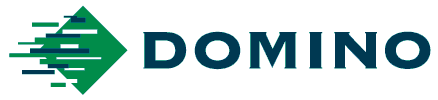 Communiqué de presse11 septembre 2019Domino démontre comment éviter les goulots d'étranglement au niveau de la finition à l'occasion du salon Labelexpo Europe 2019Domino Digital Printing Solutions présentera ses nouvelles applications de vernis sélectif et dorure à froid numérique au salon Labelexpo Europe 2019 (Hall 9, stands 9A60 et 9B50, du 24 au 27 septembre, Brussels Expo).Installées sur la dernière ligne de finition Digicon Series 3 d'AB Graphic, dotées d’un système de découpe semi-rotatif, deux des imprimantes K600i jet d’encre UV 333 mm de Domino imprimeront un adhésif numérique à séchage UV pour des applications de dorure à froid numérique et vernis sélectif. Au Labelexpo, ces systèmes imprimeront une gamme de travaux créatifs de sécurité et décoration destinés à renforcer l'image de marque, en utilisant une encre transparente à séchage UV unique et nouvellement développée. Chaque système à double barre K600i peut être changé entre un adhésif d'impression pour des applications de dorure à froid numérique ou de vernis sélectif.« Nous sommes ravis de porter ce dernier développement innovant en matière de dorure à froid numérique et vernis sélectif au Labelexpo Europe 2019 », a déclaré Jim Orford, chef de produit K600i chez Domino Digital Printing Solutions. « Cette nouvelle génération de technologie de dorure à froid numérique repose sur notre premier développement introduit il y a 5 ans, mais avec de meilleures définitions et dépose du film. » Associée à la presse numérique pour étiquettes sept couleurs Domino N610i, elle permet désormais aux imprimeurs d'adopter une production entièrement numérique, souvent sans avoir besoin de clichés, ce qui simplifie la gestion de la production et réduit considérablement le temps et la gâche inhérents aux changements de tâches. »  Jim poursuit : «  Nous avons souvent constaté que selon la conception de l’encre, de nombreuses applications en sérigraphie pourraient être remplacées par du numérique. L'impression numérique est disponible depuis un certain temps, mais là elle va révolutionner vraiment le processus d'impression et de finition des étiquettes. La finition passe désormais à l'ère numérique, supprimant ce que beaucoup de nos clients considèrent comme le goulot d'étranglement en terme de productivité, offrant une plus grande efficacité pour la production d'étiquettes décorées à court et moyen tirage, avec une réduction significative des heures de travail et de la gâche matérielle.Domino fait également la promotion de la dorure numérique pour les applications de sécurité, y compris les applications de lutte contre la contrefaçon et les marchés parallèles. Jim ajoute : « Les feuilles holographiques et l’impression de données variables sont utilisées depuis un certain temps comme élément de sécurité dans le secteur de l'emballage. La dernière solution de dorure numérique K600i peut combiner ces deux fonctionnalités, créant des codes plus complexes et offrant une meilleure protection anti-contrefaçon. »Avec plus de 700 installations dans le monde entier, la solution polyvalente K600i de Domino offre une productivité et une efficacité exceptionnelles. Grâce à une technologie intelligente unique, les fonctionnalités i-Tech, telles que CleanCap, StitchLink et Actiflow, garantissent que la K600i est simple à utiliser et à entretenir avec une disponibilité et une productivité maximales. La K600i peut imprimer sur une large gamme de substrats, notamment des étiquettes, des étiquettes volantes, des tickets et des produits de sécurité. M. Orford conclut : « Labelexpo Europe 2019 fournira à Domino une excellente plate-forme pour présenter à un large public sa solution novatrice de dorure numérique et de vernis sélectif. Nous invitons tous les acteurs du secteur à venir constater par eux-mêmes quel sera LE processus de finition d'étiquettes à l'avenir et comment une approche entièrement numérique peut les aider à développer leurs activités. »Lors du salon Labelexpo Europe 2019, Domino Digital Printing Solutions présentera la solution de décoration Domino K600i avec des démonstrations d'impressions de dorure à froid numérique et vernis sélectif sur le stand 9A60 à 11 h 45 et à 15 h 15 du mardi 24 au jeudi 26 septembre, et à 11 h 15 le vendredi 27 septembre. Parmi les autres démonstrations prévues figurent la presse pour étiquettes numérique N610i en configuration bobine/bobine, le challenge d'efficacité de production en 20 minutes N610i hybride et la dernière imprimante K600i de données variables monochromes haute vitesse.-FIN-À propos de DominoDigital Printing Solutions est une division de Domino Printing Sciences. Fondée en 1978, la société a acquis une réputation mondiale pour le développement et la fabrication de technologies d'impression jet d'encre numérique ainsi que pour la qualité de son service après-vente international.  Destinés au secteur de l'imprimerie commerciale, ses services incluent des solutions d'impression jet d'encre numérique et des systèmes de contrôle conçus pour une gamme complète d'applications d'étiquetage et d'impression de données variables.Toutes les imprimantes Domino sont conçues pour répondre aux exigences de grande vitesse et de haute qualité du domaine de l'imprimerie commerciale et offrent de nouvelles fonctionnalités dans de nombreux secteurs dont l'étiquetage, la publication, l'impression de sécurité, le transactionnel, l'emballage, les cartes plastiques, la billetterie, les cartes de jeux, sans oublier le publipostage et le courrier postal.Domino emploie plus de 2 800 personnes et vend dans plus de 120 pays à travers un réseau mondial de 25 filiales et de plus de 200 distributeurs. Les usines de production de Domino sont situées en Allemagne, en Chine, aux États-Unis, en Inde, en Suède, en Suisse et au Royaume-Uni.La croissance soutenue de Domino repose sur un engagement inégalé en matière de développement de produits. La société Domino est fière d’avoir reçu six prix Queen's Awards, dont le dernier en avril 2017 récompensant l'innovation. Domino a également remporté le prix « Excellence opérationnelle » à l'occasion de la cérémonie Manufacturer MX Awards 2018.Depuis le 11 juin 2015, Domino est une division autonome faisant partie de Brother Industries. Pour plus d'informations sur Domino Digital Printing Solutions, veuillez consulter www.domino-printing.comPublié par AD Communications au nom de DominoPour de plus amples renseignements, veuillez contacter :Helen Tolino		    Tom Platt	           	         Delphine BaudessonDirectrice générale	    Responsable des comptes      Responsable du marketingAD Communications	    AD Communications	         Domino SAST : +44 (0) 1372 464470        T : +44 (0) 1372 464470       T : +33 (0)1 30 46 57 35htolino@adcomms.co.uk      tplatt@adcomms.co.uk          Delphine.Baudesson@domino-marquage.com